О внесении изменений в постановление Администрациигорода Когалымаот 28.01.2021 №141В соответствии с Федеральными законами от 06.10.2003 №131-ФЗ «Об общих принципах организации местного самоуправления в Российской Федерации», от 29.12.2012 №273-ФЗ «Об образовании в Российской Федерации», распоряжением Правительства Российской Федерации от 31.03.2022 №678-р, постановлением Правительства Ханты-Мансийского автономного округа – Югры от 30.12.2021 №634-п «О мерах по реализации государственной программы Ханты-Мансийского автономного округа – Югры «Развитие образования» в целях приведения в соответствии с действующим законодательством: 1. В преамбуле постановления Администрации города Когалыма от 16.02.2021 №141 «О реализации системы персонифицированного дополнительного образования детей в городе Когалыме» внести следующие изменения: 1.1. слова «Концепцией развития дополнительного образования детей, утвержденной распоряжением Правительства Российской Федерации от 04.09.2014 №1726-р» заменить словами «Концепции развития дополнительного образования детей до 2030 года, утвержденной распоряжением Правительства Российской Федерации от 31.03.2022 №678-р»;1.2. слова «постановлением Правительства Ханты-Мансийского автономного округа – Югры от 05.10.2018 №338-п «О государственной программе Ханты-Мансийского автономного округа – Югры «Развитие образования» заменить словами «постановлением Правительства Ханты-Мансийского автономного округа – Югры от 30.12.2021 №634-п «О мерах по реализации государственной программы Ханты-Мансийского автономного округа – Югры «Развитие образования»».2. Управлению образования Администрации города Когалыма (А.Н.Лаврентьевой) направить в юридическое управление Администрации города Когалыма текст настоящего постановления, его реквизиты, сведения об источнике официального опубликования в порядке и в сроки, предусмотренные распоряжением Администрации города Когалыма от 19.06.2013 №149-р «О мерах по формированию регистра муниципальных правовых актов Ханты-Мансийского автономного округа – Югры» для дальнейшего направления в Управление государственной регистрации нормативных правовых актов Аппарата Губернатора Ханты-Мансийского автономного округа – Югры. 3. Опубликовать настоящее постановление в газете «Когалымский вестник» и разместить на официальном сайте Администрации города Когалыма в информационно-телекоммуникационной сети «Интернет» (www.admkogalym.ru). 4. Контроль за выполнением постановления возложить на заместителя главы города Когалыма Л.А.Юрьеву. 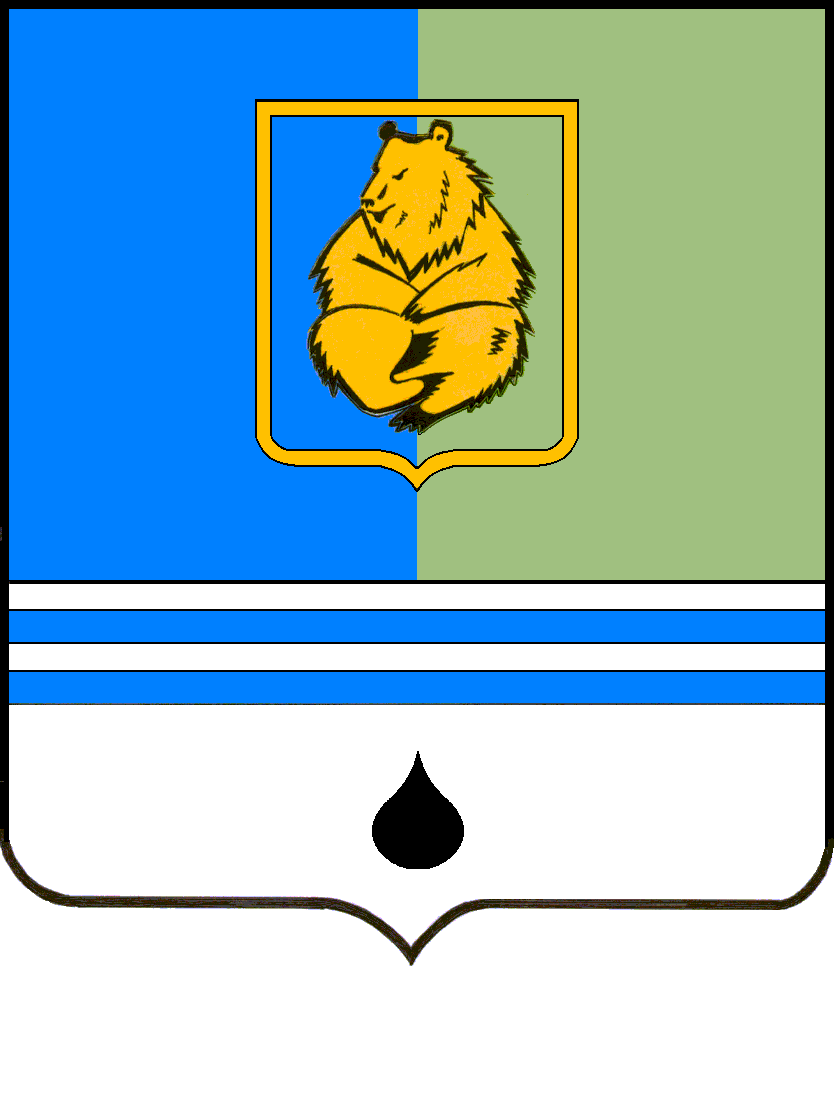 ПОСТАНОВЛЕНИЕАДМИНИСТРАЦИИ ГОРОДА КОГАЛЫМАХанты-Мансийского автономного округа - ЮгрыПОСТАНОВЛЕНИЕАДМИНИСТРАЦИИ ГОРОДА КОГАЛЫМАХанты-Мансийского автономного округа - ЮгрыПОСТАНОВЛЕНИЕАДМИНИСТРАЦИИ ГОРОДА КОГАЛЫМАХанты-Мансийского автономного округа - ЮгрыПОСТАНОВЛЕНИЕАДМИНИСТРАЦИИ ГОРОДА КОГАЛЫМАХанты-Мансийского автономного округа - Югрыот [Дата документа]от [Дата документа]№ [Номер документа]№ [Номер документа]